AKKÖY ANAOKULU MÜDÜRLÜĞÜOKUL AİLE BİRLİĞİ HESAP NO ve İBANHESAP NO : 1317 / 57843754-5002İBAN : TR33 0001 0013 1757 8437 5450 02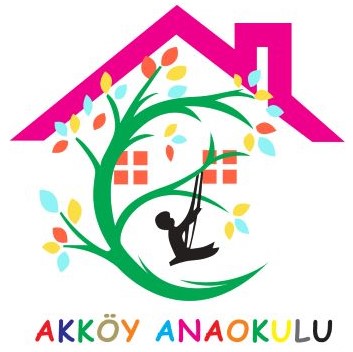 